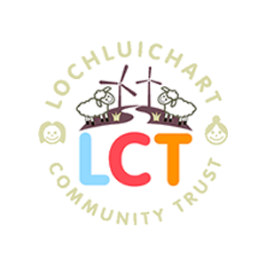 Minutes of the Extraordinary General Meeting of the Lochluichart Community Trust19 January 2022 via ZoomPresent:  LCT Directors/Company Secretary:	Uisdean Menzies (Chair)		Karen Grant (Treasurer)		Margaret RossCarol Smith (Company Secretary)Members:	Sue Tarr	Jean Bailey		Pam Morrison		Bob Moir	John FenwickSadie Harris	Jeanette Fenwick	Simon Friend		Mark Dale	Mike FranklinSharon Wright	Proxy received:	22 proxiesNon members:	  	Alpin Stewart (Munro & Noble)		Tina Hartley (TGDDC)			Kenny Maclean (GDCC)		Apologies:	None		 WelcomeUM opened the meeting and welcomed the members and guests and explained that the meeting would be held via ZoomOrdinary Resolution to  elect a director  Following a count of the online and proxy votes Pamela Morrison was elected as director with 895 of the votes of members present or by proxy.  Jean Bailey was not elected as a director as she did not receive the 50% of member votes required to be elected.Following the vote there was disappointment voiced that Jean had not been elected as an LCT Director.  There was general agreement that work needed to be done to get more people within the community as members of LCT.  Jean Bailey thanked the members for their votes and the comments and support of those on the call.It was also suggested that a welcome pack could be created for newcomers to the area which would provide details of all of the community organisations.